АДМИНИСТРАТИВНАЯ ПРОЦЕДУРА № 1.1.4.Принятие решения о даче согласия на залог жилого помещения, в котором проживают несовершеннолетние либо принадлежащего несовершеннолетнимДокументы и (или) сведения, представляемые гражданином для осуществления административной процедуры•  заявление (форма заявления) заявлениетехнический паспорт и документ, подтверждающий право собственности на жилое помещение, являющееся предметом залогасвидетельства о рождении несовершеннолетних детейкредитный договор – в случае обеспечения залогом кредитного договораДокументы, запрашиваемые службой «одно окно» при осуществлении административной процедуры	•  копия лицевого счета на жилое помещение, являющееся предметом залогаРазмер платы, взимаемой при осуществлении административной процедурыбесплатно Максимальный срок осуществления административной процедуры1 месяц со дня подачи заявленияСрок действия справки, другого документа (решения), выдаваемых (принимаемого) при осуществлении административной процедуры 	6 месяцев К сведению граждан!С вопросами по осуществлению данной административной процедурыВы можете обратиться:•  в службу «Одно окно» райисполкома: г. Осиповичи, ул.Сумченко, 33, тел. (802235) 66191, 56998, 56614, 27786, 142Режим работы: понедельник с 8.00 до 20.00вторник-пятница с 8.00 до 17.00.•   в отдел по образованию к Белохвост Анне Николаевне, главному специалисту отдела, г.Осиповичи ул.Каданчика,1, каб.11, тел. (802235) 56018. Прием граждан: понедельник-пятница с 8.00 до 13.00 и с 14.00 до 17.00. В случае временного отсутствия Белохвост А.Н. – к  Амелькиной О.П., методисту учебно-методического кабинета отдела, каб. 11, тел. (802235) 56018. Прием граждан: понедельник-пятница с 8.00 до 13.00, с 14.00 до 17.00.ВЫШЕСТОЯЩИЙ ГОСУДАРСТВЕННЫЙ ОРГАН:Могилевский областной исполнительный комитет,212030, г. Могилев, ул. Первомайская, 71.Режим работы: с 8.00 до 13.00, с 14.00 до 17.00, кроме выходных и праздничных днейК сведению граждан!С вопросами по осуществлению данной административной процедурыВы можете обратиться:•  в службу «Одно окно» райисполкома: г. Осиповичи, ул.Сумченко, 33, тел. (802235) 66191, 56998, 56614, 27786, 142Режим работы: понедельник с 8.00 до 20.00вторник-пятница с 8.00 до 17.00.•   в отдел по образованию к Белохвост Анне Николаевне, главному специалисту отдела, г.Осиповичи ул.Каданчика,1, каб.11, тел. (802235) 56018. Прием граждан: понедельник-пятница с 8.00 до 13.00 и с 14.00 до 17.00. В случае временного отсутствия Белохвост А.Н. – к  Амелькиной О.П., методисту учебно-методического кабинета отдела, каб. 11, тел. (802235) 56018. Прием граждан: понедельник-пятница с 8.00 до 13.00, с 14.00 до 17.00.ВЫШЕСТОЯЩИЙ ГОСУДАРСТВЕННЫЙ ОРГАН:Могилевский областной исполнительный комитет,212030, г. Могилев, ул. Первомайская, 71.Режим работы: с 8.00 до 13.00, с 14.00 до 17.00, кроме выходных и праздничных дней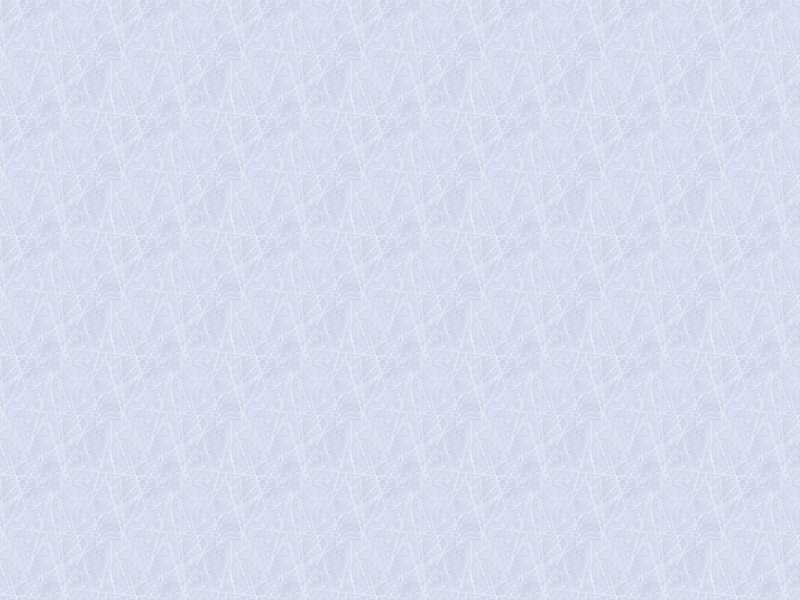 